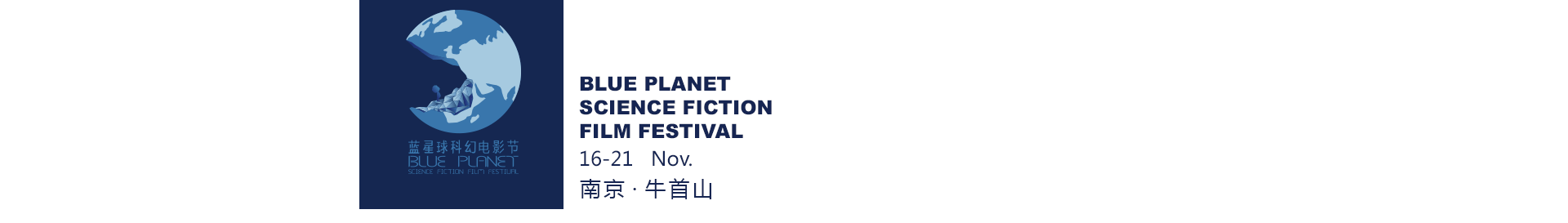 征集类型：优秀科幻电影创投项目征集要求1、时长不少于60分钟的（科幻）长片电影项目；2、具有独特、创新的科幻设定、美学、世界观；3、电影故事有在中国发生的可能性；4、具有市场潜力和商业化空间；5、具备制片公司、导演、编剧等核心团队。6、报名需提供详细大纲（不低于2000字）、剧本片段（不少于20场）、项目报名表、（可选）影片预算规划表、影片制作时间表。7、报名截止时间：2019年10月30日。报名方式   将相关材料发送至电影节官方邮箱：fmcibd@news.cn，邮件命名格式：蓝星球科幻电影创投+作品名称   同时将纸质版报名表（需签字/盖章）、纸质版影片材料，若有样片存如U盘（U盘不退回）寄至：北京市西城区宣武门西大街129号金隅大厦10层，联系人：汪逸妹 联系电话：19930529985 奖项设置最具想象力科幻电影项目、最具商业潜力科幻电影项目、优秀电影项目（入围奖）“蓝星球”科幻电影创投报名表“蓝星球”科幻电影创投报名表“蓝星球”科幻电影创投报名表“蓝星球”科幻电影创投报名表“蓝星球”科幻电影创投报名表“蓝星球”科幻电影创投报名表“蓝星球”科幻电影创投报名表“蓝星球”科幻电影创投报名表“蓝星球”科幻电影创投报名表项目名称中文中文片长片长项目名称英文英文制作预算制作预算制片公司制片公司制片公司制片人制片人制片人导演导演导演编剧编剧编剧参赛者姓名参赛者姓名性别年龄电话参赛者姓名参赛者姓名性别年龄地址参赛者姓名参赛者姓名性别年龄电邮故事梗概
（500字以内）故事梗概
（500字以内）故事梗概
（500字以内）故事梗概
（500字以内）导演阐述
（200字）导演阐述
（200字）相关要求相关要求相关要求相关要求相关要求相关要求相关要求相关要求相关要求1.参赛作品不能含有色情、暴力元素。不能与中华人民共和国法律相抵触。1.参赛作品不能含有色情、暴力元素。不能与中华人民共和国法律相抵触。1.参赛作品不能含有色情、暴力元素。不能与中华人民共和国法律相抵触。1.参赛作品不能含有色情、暴力元素。不能与中华人民共和国法律相抵触。1.参赛作品不能含有色情、暴力元素。不能与中华人民共和国法律相抵触。1.参赛作品不能含有色情、暴力元素。不能与中华人民共和国法律相抵触。1.参赛作品不能含有色情、暴力元素。不能与中华人民共和国法律相抵触。1.参赛作品不能含有色情、暴力元素。不能与中华人民共和国法律相抵触。1.参赛作品不能含有色情、暴力元素。不能与中华人民共和国法律相抵触。2.参赛作品是参赛作者的合法拥有者，拥有著作版权，并承担相应的法律责任。2.参赛作品是参赛作者的合法拥有者，拥有著作版权，并承担相应的法律责任。2.参赛作品是参赛作者的合法拥有者，拥有著作版权，并承担相应的法律责任。2.参赛作品是参赛作者的合法拥有者，拥有著作版权，并承担相应的法律责任。2.参赛作品是参赛作者的合法拥有者，拥有著作版权，并承担相应的法律责任。2.参赛作品是参赛作者的合法拥有者，拥有著作版权，并承担相应的法律责任。2.参赛作品是参赛作者的合法拥有者，拥有著作版权，并承担相应的法律责任。2.参赛作品是参赛作者的合法拥有者，拥有著作版权，并承担相应的法律责任。2.参赛作品是参赛作者的合法拥有者，拥有著作版权，并承担相应的法律责任。3.参赛作品版权和著作权由作者享有；对于所有入围作品，组委会有权无偿在媒体上展示、展播，或用于与艺术教育相关的活动；3.参赛作品版权和著作权由作者享有；对于所有入围作品，组委会有权无偿在媒体上展示、展播，或用于与艺术教育相关的活动；3.参赛作品版权和著作权由作者享有；对于所有入围作品，组委会有权无偿在媒体上展示、展播，或用于与艺术教育相关的活动；3.参赛作品版权和著作权由作者享有；对于所有入围作品，组委会有权无偿在媒体上展示、展播，或用于与艺术教育相关的活动；3.参赛作品版权和著作权由作者享有；对于所有入围作品，组委会有权无偿在媒体上展示、展播，或用于与艺术教育相关的活动；3.参赛作品版权和著作权由作者享有；对于所有入围作品，组委会有权无偿在媒体上展示、展播，或用于与艺术教育相关的活动；3.参赛作品版权和著作权由作者享有；对于所有入围作品，组委会有权无偿在媒体上展示、展播，或用于与艺术教育相关的活动；3.参赛作品版权和著作权由作者享有；对于所有入围作品，组委会有权无偿在媒体上展示、展播，或用于与艺术教育相关的活动；3.参赛作品版权和著作权由作者享有；对于所有入围作品，组委会有权无偿在媒体上展示、展播，或用于与艺术教育相关的活动；4.大赛不承担参赛作品在邮寄过程中的丢失、毁损责任及其他由不可抗拒因素造成的任何参赛资料的遗失、错误或毁损责任。4.大赛不承担参赛作品在邮寄过程中的丢失、毁损责任及其他由不可抗拒因素造成的任何参赛资料的遗失、错误或毁损责任。4.大赛不承担参赛作品在邮寄过程中的丢失、毁损责任及其他由不可抗拒因素造成的任何参赛资料的遗失、错误或毁损责任。4.大赛不承担参赛作品在邮寄过程中的丢失、毁损责任及其他由不可抗拒因素造成的任何参赛资料的遗失、错误或毁损责任。4.大赛不承担参赛作品在邮寄过程中的丢失、毁损责任及其他由不可抗拒因素造成的任何参赛资料的遗失、错误或毁损责任。4.大赛不承担参赛作品在邮寄过程中的丢失、毁损责任及其他由不可抗拒因素造成的任何参赛资料的遗失、错误或毁损责任。4.大赛不承担参赛作品在邮寄过程中的丢失、毁损责任及其他由不可抗拒因素造成的任何参赛资料的遗失、错误或毁损责任。4.大赛不承担参赛作品在邮寄过程中的丢失、毁损责任及其他由不可抗拒因素造成的任何参赛资料的遗失、错误或毁损责任。4.大赛不承担参赛作品在邮寄过程中的丢失、毁损责任及其他由不可抗拒因素造成的任何参赛资料的遗失、错误或毁损责任。5.主办单位及大赛组委会保留对本大赛的最终解释权。5.主办单位及大赛组委会保留对本大赛的最终解释权。5.主办单位及大赛组委会保留对本大赛的最终解释权。5.主办单位及大赛组委会保留对本大赛的最终解释权。5.主办单位及大赛组委会保留对本大赛的最终解释权。5.主办单位及大赛组委会保留对本大赛的最终解释权。5.主办单位及大赛组委会保留对本大赛的最终解释权。5.主办单位及大赛组委会保留对本大赛的最终解释权。5.主办单位及大赛组委会保留对本大赛的最终解释权。         签字/盖章        2019年   月   日         签字/盖章        2019年   月   日         签字/盖章        2019年   月   日         签字/盖章        2019年   月   日         签字/盖章        2019年   月   日         签字/盖章        2019年   月   日         签字/盖章        2019年   月   日         签字/盖章        2019年   月   日         签字/盖章        2019年   月   日